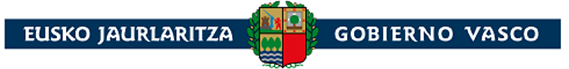 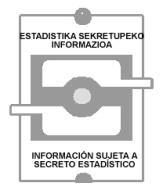 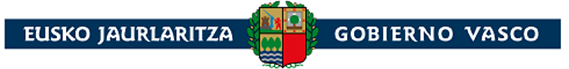 ESTABLEZIMENDUAREN DATUAK DATOS DEL ESTABLECIMIENTOESTABLEZIMENDUAREN DATUAK DATOS DEL ESTABLECIMIENTODaturen bat aldatuko balitz, mesedez bete dagokion atalaSi varía algún dato, por favor rellene el apartado correspondienteENPRESAREN IZENA DENOMINACIÓN DE LA EMPRESA:HELBIDEA  DIRECCIÓN:Galdesorta hau beteta lortuko ditugun datuak “Gizarte-ekonomiaren estatistika” egiteko erabiliko dira eta datu horiek tratatzeko, fitxategi automatizatu batean sartuko dira, Estatistika – eragiketa hori 190905 zenbakiarekin arautzen du ekainaren 27ko 8/2019 Legeak, 2019-2022 Euskal Estatistika Planaren eta 2022ko urteko estatistika-programaren 2023rako luzapenaren barruan.Alde horretatik, eta Euskal Autonomi Erkidegoko Estatistika Legearen 19tik 23ra bitarteko artikuluek diotenarekin bat, zure enpresak nahitaez eman behar du eskatzen zaizun informazio estatistikoa. Era berean, emandako datu guztiak babestu egingo dira, eta estatistika-sekretuak babestuko ditu.Los datos obtenidos mediante este cuestionario se utilizarán para la “Estadística de la economía social”, operación estadística regulada con el número 190905 en la Ley 8/2019, de 27 de junio, del Plan Vasco de Estadística 2019–2022 y de la prórroga del programa estadístico anual 2022 para el 2023, y a tal fin, se incorpora automatizado para su tratamiento. En este sentido, y conforme a lo dispuesto en los artículos 19 a 23 de la Ley de Estadística de la Comunidad Autónoma de Euskadi, su empresa está obligada a suministrar la información estadística que se le requiere. Igualmente, todos los datos suministrados serán objeto de protección y quedarán amparados por el secreto estadístico.Galdesorta hau beteta lortuko ditugun datuak “Gizarte-ekonomiaren estatistika” egiteko erabiliko dira eta datu horiek tratatzeko, fitxategi automatizatu batean sartuko dira, Estatistika – eragiketa hori 190905 zenbakiarekin arautzen du ekainaren 27ko 8/2019 Legeak, 2019-2022 Euskal Estatistika Planaren eta 2022ko urteko estatistika-programaren 2023rako luzapenaren barruan.Alde horretatik, eta Euskal Autonomi Erkidegoko Estatistika Legearen 19tik 23ra bitarteko artikuluek diotenarekin bat, zure enpresak nahitaez eman behar du eskatzen zaizun informazio estatistikoa. Era berean, emandako datu guztiak babestu egingo dira, eta estatistika-sekretuak babestuko ditu.Los datos obtenidos mediante este cuestionario se utilizarán para la “Estadística de la economía social”, operación estadística regulada con el número 190905 en la Ley 8/2019, de 27 de junio, del Plan Vasco de Estadística 2019–2022 y de la prórroga del programa estadístico anual 2022 para el 2023, y a tal fin, se incorpora automatizado para su tratamiento. En este sentido, y conforme a lo dispuesto en los artículos 19 a 23 de la Ley de Estadística de la Comunidad Autónoma de Euskadi, su empresa está obligada a suministrar la información estadística que se le requiere. Igualmente, todos los datos suministrados serán objeto de protección y quedarán amparados por el secreto estadístico.ENPRESAREN IDENTIFIKAZIO DATUAK DATOS IDENTIFICATIVOS DE LA EMPRESAENPRESAREN IDENTIFIKAZIO DATUAK DATOS IDENTIFICATIVOS DE LA EMPRESAENPRESAREN IDENTIFIKAZIO DATUAK DATOS IDENTIFICATIVOS DE LA EMPRESAEGOITZA NAGUSIAREN DATUAK ADIERAZI EAEtik kanpoko enpresa-talde batekoak diren enpresen kasuan SEÑALAR LOS DATOS DE LA SEDE CENTRAL en aquellos casos en que la empresa pertenezca a un grupo empresarial de fuera de la CAEEGOITZA NAGUSIAREN DATUAK ADIERAZI EAEtik kanpoko enpresa-talde batekoak diren enpresen kasuan SEÑALAR LOS DATOS DE LA SEDE CENTRAL en aquellos casos en que la empresa pertenezca a un grupo empresarial de fuera de la CAEEGOITZA NAGUSIAREN DATUAK ADIERAZI EAEtik kanpoko enpresa-talde batekoak diren enpresen kasuan SEÑALAR LOS DATOS DE LA SEDE CENTRAL en aquellos casos en que la empresa pertenezca a un grupo empresarial de fuera de la CAEIZEN SOZIALA DENOMINACIÓN SOCIAL: 	JARDUERA NAGUSIA ACTIVIDAD PRINCIPAL:			IESN-09 CNAE-09 _______________(Zehaztu Especificar) .........................................................................................................................................ENPRESA-MOTA / TIPO DE EMPRESAENPLEGU-ZENTRO BEREZIA CENTRO ESPECIAL DE EMPLEO  			 BAI / SÍ     EZ / NOFUNDAZIOA FUNDACIÓN 							 BAI / SÍ     EZ / NOGIZARTERATZE ENPRESAK EMPRESA DE INSERCIÓN 				 BAI / SÍ     EZ / NOHELBIDEA DIRECCIÓN: 	UDALERRIA MUNICIPIO:............................................................. _________ PROBINTZIA PROVINCIA: .....................................______P.K.: C.P.: _______________ TFNOA TFNO:         ___________________________	FAXA FAX:   ___________________________IZEN SOZIALA DENOMINACIÓN SOCIAL: 	JARDUERA NAGUSIA ACTIVIDAD PRINCIPAL:			IESN-09 CNAE-09 _______________(Zehaztu Especificar) .........................................................................................................................................ENPRESA-MOTA / TIPO DE EMPRESAENPLEGU-ZENTRO BEREZIA CENTRO ESPECIAL DE EMPLEO  			 BAI / SÍ     EZ / NOFUNDAZIOA FUNDACIÓN 							 BAI / SÍ     EZ / NOGIZARTERATZE ENPRESAK EMPRESA DE INSERCIÓN 				 BAI / SÍ     EZ / NOHELBIDEA DIRECCIÓN: 	UDALERRIA MUNICIPIO:............................................................. _________ PROBINTZIA PROVINCIA: .....................................______P.K.: C.P.: _______________ TFNOA TFNO:         ___________________________	FAXA FAX:   ___________________________IZEN SOZIALA DENOMINACIÓN SOCIAL: 	JARDUERA NAGUSIA ACTIVIDAD PRINCIPAL:			IESN-09 CNAE-09 _______________(Zehaztu Especificar) .........................................................................................................................................ENPRESA-MOTA / TIPO DE EMPRESAENPLEGU-ZENTRO BEREZIA CENTRO ESPECIAL DE EMPLEO  			 BAI / SÍ     EZ / NOFUNDAZIOA FUNDACIÓN 							 BAI / SÍ     EZ / NOGIZARTERATZE ENPRESAK EMPRESA DE INSERCIÓN 				 BAI / SÍ     EZ / NOHELBIDEA DIRECCIÓN: 	UDALERRIA MUNICIPIO:............................................................. _________ PROBINTZIA PROVINCIA: .....................................______P.K.: C.P.: _______________ TFNOA TFNO:         ___________________________	FAXA FAX:   ___________________________ADIERAZI GALDESORTA BETE DEN EGUNA INDIQUE EN LA FECHA DE CUMPLIMENTACIÓN DEL CUESTIONARIO:......../......../.......    (urtea/hilabetea/eguna aa/mm/dd)ADIERAZI GALDESORTA BETE DEN EGUNA INDIQUE EN LA FECHA DE CUMPLIMENTACIÓN DEL CUESTIONARIO:......../......../.......    (urtea/hilabetea/eguna aa/mm/dd)ADIERAZI GALDESORTA BETE DEN EGUNA INDIQUE EN LA FECHA DE CUMPLIMENTACIÓN DEL CUESTIONARIO:......../......../.......    (urtea/hilabetea/eguna aa/mm/dd)2023 ESTABLEZIMENDU-KOPURUA Nº ESTABLECIMIENTOS 20232023 ENPLEGUA EDO LANGILE OKUPATUAK EMPLEO O PERSONAL OCUPADO 20232023 ENPLEGUA EDO LANGILE OKUPATUAK EMPLEO O PERSONAL OCUPADO 2023	EAEn 	EN LA C.A. DE EUSKADI:	_________	EAEn 	EN LA C.A. DE EUSKADI:	_________	 	EAEn 	EN LA C.A. DE EUSKADI:	_________	  	ESTATUAN (EAEtik kanpo)	EN EL RESTO DEL ESTADO:	_________ 	ESTATUAN (EAEtik kanpo)	EN EL RESTO DEL ESTADO:	_________2022. URTEKO FAKTURAZIOA GUZTIRA (€) -70 kontua FACTURACIÓN TOTAL DEL AÑO 2022 (€) -Cuenta 70-EAEn  EN LA C.A. DE EUSKADI:	______________________ €ESTATUAN (EAEtik kanpo) EN EL RESTO DEL ESTADO:	______________________ €Gizarte Ekonomiako Kontuak 2022an sartutako datua adieraziIncluir dato cumplimentado en Cuentas de la Economía Social 20222023ERAKO FAKTURAZIOAREN BILAKAERAREN AURREIKUSPENA (2022arekiko aurreikusitako gehikuntza edo murrizketaren %) PREVISIÓN DE EVOLUCIÓN DE LA FACTURACIÓN PARA EL 2023(% de incremento decremento estimado respecto al 2022)	EAEn EN LA C.A. DE EUSKADI:		_______ %ESTATUAN (EAEtik kanpo) EN EL RESTO DEL ESTADO:		_______ %2023ERAKO FAKTURAZIOAREN BILAKAERAREN AURREIKUSPENA (2022arekiko aurreikusitako gehikuntza edo murrizketaren %) PREVISIÓN DE EVOLUCIÓN DE LA FACTURACIÓN PARA EL 2023(% de incremento decremento estimado respecto al 2022)	EAEn EN LA C.A. DE EUSKADI:		_______ %ESTATUAN (EAEtik kanpo) EN EL RESTO DEL ESTADO:		_______ %